BIODATA MAHASISWA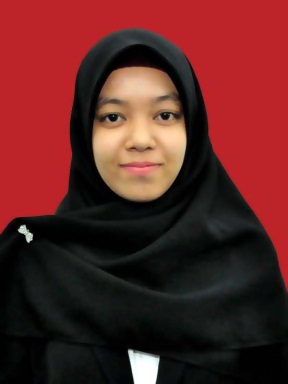 IDENTITAS DIRINama			: NURUL FADILLAHNPM			: 161114102		Tempat/Tgl Lahir 	: Tanjung Morawa, 01 Agustus 1998Jenis Kelamin		: PerempuanAgama			: IslamStatus 			: Belum MenikahAnak ke			: 2 dari 5 bersaudaraAlamat			: Jln. Stal Komp. PTPN II Tanjung MorawaNo. Telp/HP		: 089513291073PENDIDIKANSD	:	SD Negeri 105855 PTPN II Tanjung MorawaSLTP/SMP	: 	SMP Negeri 1 Tanjung MorawaSLTA/SMA/SM	: 	SMA Swasta Nur Azizi Tanjung MorawaS-1	: Universitas Muslim Nusantara Al-Washliyah Medan Judul Skripsi 	:	Efektivitas Penerapan Model Pembelajaran Generatif   Terhadap Kemampuan Pemecahan Masalah Dan Penalaran Matematis SiswaDosen Pembimbing I	: Dr. H. Firmansyah, M.SiDosen Pembimbing II	: Hizmi Wardani, S.Pd., M.PdORANG TUANama Ayah		: Diano HutabaratPekerjaan			: Karyawan BUMNNama Ibu			: Siti HadijahPekerjaan			: Ibu Rumah Tangga